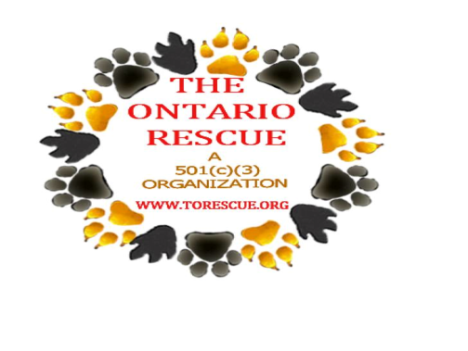 Hamster/Guinea Pig/Chinchilla Adoption ApplicationThis application will be used to screen potential adopters.  We want to make sure we have placed our Hamsters/Guinea pigs/Chinchillas in the best home possible.  1.  ________________________________________________________________       First and Last Name       (Adopter must be at least 18 years old)  2.  ________________________                _________________________________      Phone Number with area code                Email address 3.  _________________________________________________________________      Full Address       4.  _________________________________________________________________       City, State, Zip code 5.  _________________________________________________________________      Today's Date 6.  How long have you been looking for a H/GP/C? ___________________________   7.  Why are you interested in adopting a H/GP/C? ____________________________      _________________________________________________________________ 8.  Is the H/GP/C for you, a family member or a friend? _______________________1 9.  Have you done any research on what it takes to care for a H/GP/C?  If yes, please      describe how you plan to care for the H/P/C (where it would live, what type of           housing, what type of food, etc.)     ___________________________________________________________________     ___________________________________________________________________10.  Have you contacted any other H/GP/C groups or breeders? If so, Who?       __________________________________________________________________11.  How much are you prepared to spend per year to care of a H/GP/C?       __________________________________________________________________12.  How much are you prepared to spend on vet care when needed?       __________________________________________________________________13.  Do you have any H/GP/C now? If yes, answer questions 14-18        below.  If no skip to question 19.      ___________________________________________________________________14.  How many?  ________________________________________________________15.  Age(s)? ___________________________________________________________16.  Gender/Sex ________________________________________________________17.  How much time do they spend inside your house? __________________________18.  In the garage? ___________________   Outdoors? _________________________19.  Please list any animals you have now including their ages: ___________________       __________________________________________________________________20.  Do you have any animals that may be harmful to a H/GP/C?  If yes,        list. ______________________________________________________________ 221.  Have you ever given away a H/GP/C?  If yes, answer the next        question.  If no, skip the next question. ___________________________________22.  Explain why and who you gave it to. _____________________________________       __________________________________________________________________23.  Have you ever taken an animal to a shelter or rescue group?  If yes, answer the       next question.  If no, skip the next question.  _______________________________24.  Explain why and where? ______________________________________________       __________________________________________________________________25.  Have you ever had an animal euthanized?  If yes, answer the next question.  If no,        skip the next question. ________________________________________________26.  Explain why. ________________________________________________________       __________________________________________________________________27.  Please list all the animals you have had in the PAST and what happened to them.        __________________________________________________________________        __________________________________________________________________28.  Do you plan on getting any other animals?  If yes, answer the next question.  If no,        skip the next question. ________________________________________________29.  What kind and how many? ____________________________________________30.  How many adults live in your household? _________________________________31.  How many children and what are their ages? ______________________________32.  Is anyone in your family opposed to having a H/GP/C? Yes or No      ___________________________________________________________________33.  Does anyone in your family have allergies or asthma? _______________________334.  Do you own or rent your home? ________________________________________35.  If you rent, do you know if you are allowed to have pets? Yes or no ___________36.  Please provide your landlord's name, address and phone number.                   _________________________________________________________________        _________________________________________________________________            37.  How long have you lived at your current residence? _________________________38.  If you move, what will you do with your H/GP/C? ___________________________       __________________________________________________________________39.  How many hours a day will the H/GP/C be left alone? _______________________40.  Have you got other supplies for the H/GP/C?  If yes, please list them.       __________________________________________________________________41.  Have you read the care information sheet about H/GP/C? ____________________42.  Who will care for your H/GP/C when you go out of town?        __________________________________________________________________43.  Do you have a H/GP/C knowledgeable veterinarian? If yes, who?       __________________________________________________________________44.  Are you willing and able to provide vet care, including yearly well checks? _______45.  If this H/GP/C is for a child, do you realize that a child cannot fully care        for a H/GP/C? ______________________________________________________46.  Children often lose interest in their pets after a while. What will you do with the        H/GP/C when this happens? ___________________________________________       __________________________________________________________________447.  Is there any behavior you cannot accept in a H/GP/C? _______________________       __________________________________________________________________48.  Under what circumstances would you not be able to keep your H/GP/C?       ___________________________________________________________________49.  Are you interested in learning more about H/GP/C? _________________________50.  How did you hear about our group? _____________________________________51.  Are you interested in volunteer work or fostering a H/GP/C? __________________52.  Additional Comments: ________________________________________________       __________________________________________________________________MY SIGNATURE VERIFIES THAT I HAVE ANSWERED ALL OF THE ABOVE QUESTIONS TRUTHFULLY.ANY MISINTERPRETATION OF FACTS, INCORRECT OR FALSE INFORMATION ON THIS ADOPTION APPLICATION EVEN AFTER AN ADOPTION FEE HAS BEEN PAID IS JUSTIFICATION FOR TERMINATION OF THE ADOPTION WITH ABSOLUTELY NO REFUNDS.I have read the disclaimer and agree to these terms and conditions.Initial here: __________TO RESCUE AS ITS SOLE DISCRETION, RESERVES THE RIGHT TO REFUSE ANY APPLICATION FOR ANY REASON OR NO REASON.       __________________________________       ____________________________                      Signature                                                                 Date                                                                                                                                                                                     5                                                         42/04/22  